企業會財必修部份 – 基礎管理課題 C04: 中小型企業 (SMEs)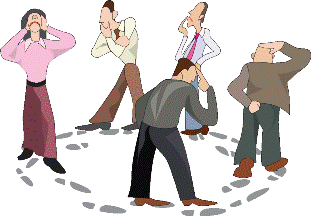 預習活動在製造業中，僱用少於多少人的企業會被界定為中小型企業？A.	100 B.	150 										答案：AC.	200 在非製造業中，僱用少於多少人的企業會被界定為中小型企業？A.	50 B.	100											答案：AC.	150 在2021年的第一季度，香港有多少間中小型企業？A.	約 200,000間B.	約 340,000間								答案：BC.	約 500,000間中小型企業佔全香港企業的百分比為多少？A.	60%B.	80% 										答案：CC.	98%香港的中小型企業合共僱用了多少名員工？A.	120萬B.	180萬 									    答案：AC.	240萬中小型企業最常見的資金來源是？A.	股票市場B.	債券市場 									答案：CC.	東主的資本活動一：配對遊戲小型對大型企業功課一：疫情爆發資金有限(中小企有哪些獲取資金的方法？它們有哪些限制？)由東主管理（企業主要由誰管理？工作如何分配？企業在現有的資源上能否負擔招聘所需專業管理人員或適合的專才？）決策靈活（企業家精神的主要特質是什麼？在疫情下，企業在創新求變時會遇到甚麼困難？）服務狹小市場（中小型企業服務的市場有甚麼主要特點？這對中小企的經營帶來甚麼限制？）  活動二：小組討論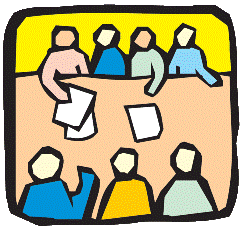 建議答案：促進經濟增長 ─ 在香港和其他國家，中小型企業（儘管其定義或存在差異）在經濟上扮演著重要角色。香港的中小型企業數目佔所有企業數目的98%。創造就業機會 ─ 截至2021年3月，香港大約有340,000家中小型企業。它們僱用了120萬人，佔私營機構就業人數的45%。推動企業家精神 ─ 很多企業家以中小型企業的形式開展業務。鼓勵創新 ─ 中小型企業向顧客介紹新產品和服務，並鼓勵創新。根據歐盟知識產權局（EUIPO）數據，中小型企業佔歐盟（EU）所有公司的99%。支援大型企業 ─ 很多大型企業都會外判部分工作給中小型企業。			  活動三：個案研究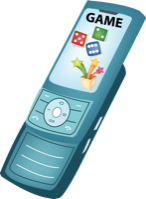 建議答案： 岩貓所面臨的問題和困難：資金有限 ─ 岩貓的資金有限，借貸對它們而言較困難或需要更高成本。它可能沒有足夠資源吸引或挽留優秀員工、為僱員提供充足的培訓和發展、升級、創新遊戲或開發新遊戲。因此，這可能影響岩貓的業務增長或擴展。缺乏專業知識 ─ 謝馬士先生需要負責不同的管理職能，而他可能欠缺所需的技能或專業知識。岩貓也可能缺乏推廣及推銷產品的經驗、專業知識和資源。激烈競爭 ─ 公司正面臨來自大型企業的競爭。岩貓沒有強大的市場定位。企業家精神在商業發展的重要性：鼓勵創新 ─ 企業家向顧客介紹新產品和服務並鼓勵創新。推動經濟增長 ─ 企業家幫助促進香港初創企業的發展，以此帶來更多的就業機會和生產力，同時提高經濟增長。 影響商業決策的因素：文化因素 ─ 岩貓需要得知歐洲顧客的口味、偏好、信念和價值觀。他們需要知道歐洲顧客最喜歡的遊戲類型，以及那些市場策略最為有效。經濟因素 ─ 岩貓需要得知歐洲的價格水平，並為自家產品定價。該價格應在歐洲顧客的負擔範圍內，同時也能為岩貓帶來利潤。主要特徵小型企業大型企業擁有權形式獨資經營、合夥經營或有限公司形式以有限公司形式為主資金來源資金主要來自東主（一位或多位），屬於自籌資金資本來自股東管理通常由東主（一位或多位）管理 由專業管理人員管理組織架構簡單的組織架構正式且複雜的組織架構員工人數員工人數較少員工人數較多決策決策更快且更有彈性決策較緩慢，並且須經由正式的程序進行決策企業文化家庭式企業文化明確的企業文化市場佔有率有限的市場佔有率 或會以市場領導者身份壟斷市場市場組別只集中於特定的市場組別（一個或多個）為多於一個或所有市場組別服務業務範圍專注於一種或幾種產品或擁有多元化的業務顧客關係與顧客擁有更緊密的聯繫，並能迅速回應市場變化與顧客距離較遙遠，有時以緩慢的速度回應市場變化生產難以實現規模經濟容易實現規模經濟思考企業狀況 (示例)中小型企業在疫情期間面對的經營困難由於中小企的經營規模較小，較難從金融機構借款，故資金來源較窄，主要由東主提供，資金數額亦有限。 很多企業的營業額大幅下降，使現金流下降，資金周轉不靈，難以維持基本營運費用，以致出現虧損，增加破產的危機。為了維持業務運作，企業需要：在成本控制及保留員工之間作出抉擇從銀行借貸，令企業有承擔過大的債務風險，例如高的利息負擔在商業過程中任何一方 (例如生產商、供應商、消費者) 出現經濟困難將進一步影響企業的現金流轉。思考企業狀況 (示例)中小型企業在疫情期間面對的經營困難企業規模小，僱員人數較少，組織架構簡單分工程度低，東主一身兼數職缺乏專業管理人員企業的組織架構簡單，人手少，難以應付額外工作，如額外的清潔消毒，量度體溫，部分小型企業需招聘短期合約員工處理因應疫情產生的額外工作（如清潔、外賣、食品包裝）。東主未必有足夠的管理知識或能力，應對因疫情帶來的管理問題，例如如何避免觸犯僱傭條例下節省員工開支。思考企業狀況 (示例)中小型企業在疫情期間面對的經營困難中小企企業家具有企業家精神，敢於創新求變，且決策靈活，為市場帶來創新產品及/或服務，例如開拓線上業務以擴闊銷售、提供個人化產品/服務。東主/企業意識到消費者在疫情下對個人及公共場所衞生的關注大增，並多留家進行網上活動及消費，令現行經營模式受到嚴峻的考驗，特別對零售及服務業的打擊尤甚。思考企業狀況 (示例)中小型企業在疫情期間面對的經營困難中小企傾向服務大型企業未能滿足的市場，故市場規模狹小，未能享有規模經濟，加上中小型企業需面對激烈競爭，在成本與銷售方面均造成壓力。在疫情下，市民減少外出活動及聚會，顧客過少令銷售額下跌，企業難以應付日常營運支出，如租金、員工薪金等，最終可能面對裁員，甚至倒閉的危機。